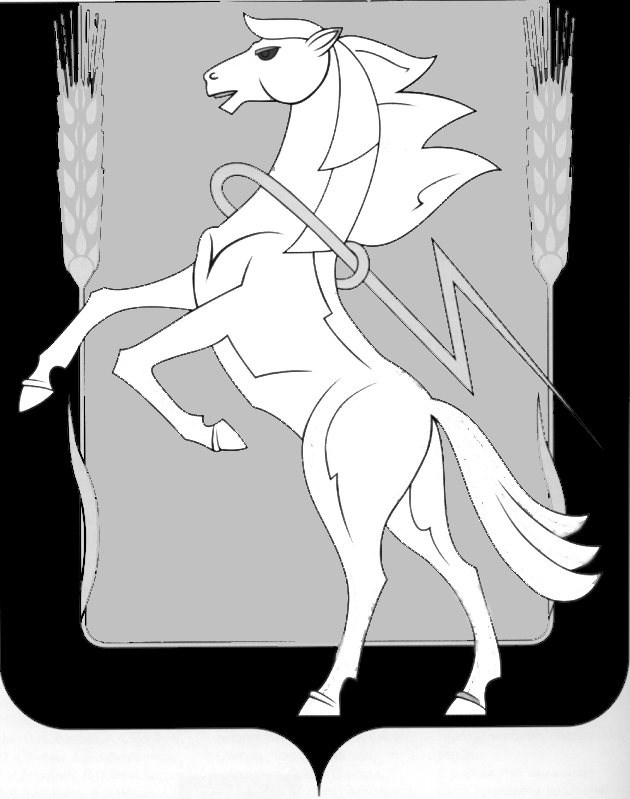 Совет депутатов Рощинского сельского поселенияСосновского муниципального района Челябинской областиЧетвертого созываР Е Ш Е Н И Еот «29» января 2020 г. № 24О Положении «О порядке проведения проверкидостоверности и полноты сведений о доходах,расходах, об имуществе обязательствахимущественного характера, представляемыхлицами, замещающими муниципальные должности муниципального образования Рощинскогосельского поселения, а также соблюдения лицами,замещающими муниципальные должности муниципального образования Рощинского сельскогопоселения, ограничений и запретов, установленных законодательством Российской Федерации»В связи с передачей полномочий Губернатору Челябинской области по порядку проведения достоверности и полноты сведений о доходах, расходах, об имуществе обязательствах имущественного характера, представляемых лицами, замещающими муниципальные должности муниципального образования Рощинского сельского поселения, а также соблюдения лицами, замещающими муниципальные должности муниципального образования Рощинского сельского поселения, ограничений и запретов, Совет депутатов четвертого созыва  РЕШАЕТ:Решение № 85 от 21.04.2016 года «О порядке проведения проверки достоверности и полноты сведений о доходах, расходах, об имуществе обязательствах имущественного характера, представляемых лицами, замещающими муниципальные должности муниципального образования Рощинского сельского поселения, а также соблюдения лицами, замещающими муниципальные должности муниципального образования Рощинского сельского поселения» отменить.Решение вступает в силу с момента его подписания. Председатель Совета депутатов    Рощинского сельского поселения                                   С.Ю. Волосникова 